Hinweise zu Verwendung:Der anliegende Mustertext/Leitfaden soll Anregungen und Informationen zur Lösung typischer rechtlicher Fragen des Alltags bieten.Er wurde erstellt/geprüft von Rechtsanwälten der DABB Rechtsanwaltsgesellschaft mbH, Amalienstr. 24, 80333 München (www.dabb.de).Die Mustertexte wurden anhand typischer Fallbeispiele des Alltags entwickelt.Mustertexte können dem Verwender die Eigenverantwortung bei der Ausfertigung eines individuell passenden Textes nicht abnehmen. Die Mustertexte sind nach bestem Wissen gefertigt, jedoch kann keine Gewähr für Vollständigkeit, Richtigkeit und Geeignetheit für den Einzelfall übernommen werden. In rechtlich schwierigen Themenbereichen, beispielsweise einem arbeitsrechtlichen Aufhebungsvertrag, empfiehlt es sich, einen anwaltlichen Berater hinzuziehen.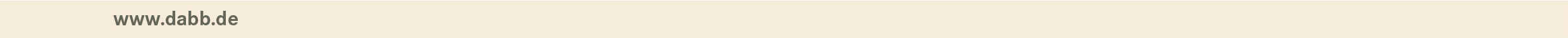 Bei dem hier vorliegenden Muster handelt es sich um ein Auskunftsersuchen, das insbesondere bei berechtigtem Vermuten von fehlerhaften Einträgen oder fehlerhafter Übermittlung von Daten seitens Dritter an die Schufa gestellt werden kann. Dieses ist mit Gebühren verbunden. Daneben gibt es nach Artikel 15 der Datenschutzgrundverordnung einen Anspruch auf eine kostenlose Auskunft/ Jahr. Empfohlen wird daher bei bloßer Auskunft zunächst den Antrag auf kostenlose Auskunft zu stellen. Dieses Muster auf kostenlose Auskunft ist ebenfalls in den hiesigen Mustertexten zu finden. Anlassbezogen wäre dann die Verwendung dieses Musters empfehlenswert. SCHUFA-Antrag auf EigenauskunftName, Adresse, DatumSCHUFA Holding AGPostfach 10 25 66 44725 BochumBetreff: Antrag EigenauskunftSehr geehrte Damen und Herren,hiermit stelle ich einen Antrag auf Eigenauskunft.Über meine oben stehenden Adress- und Namensangaben hinaus mache ich folgende Angaben: Geburtsname:			 Geburtsort:  			 Geburtsdatum:			Meine Adresse hat sich in den letzten 12 Monaten nicht geändert/meine vorherige Adresse lautet wie folgt (nicht Zutreffendes streichen): 		Meinem Antrag füge ich bei eine beidseitige Kopie meines Personalausweises oder meines Reisepasses und der Meldebescheinigung.Ich bin damit einverstanden, dass die für die Bonitätsauskunft anfallenden Gebühren in Höhe von EUR 29,95(inkl. gesetzlicher MwSt. und Versand) im Wege des Lastschrifteinzugsverfahrens von meinem Girokonto wie folgt eingezogen werden:(hier Angaben von IBAN, Kreditinstitut und Kontoinhaber)Für Rückfragen stehe ich Ihnen gerne zur Verfügung.Mit freundlichen GrüßenUnterschriftAnlage Kopie Personalausweis/ Reisepasses und Meldebescheinigung (nicht Zutreffendes streichen)